Annex 8Field Survey Record Form (Example)Constructor:Construction location:I. Location and schematic diagram (unit: m)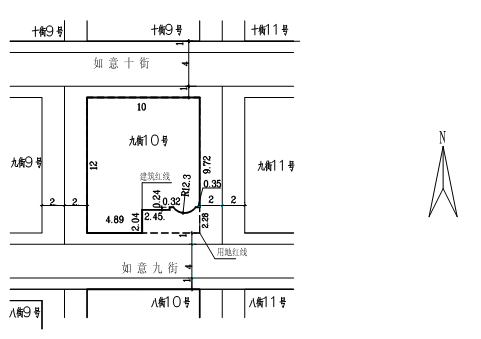 II. Four-direction boundaries in detail1. Project (construction site)  Built  Partially built  Not built  Existing house reconstruction2. Surrounding roads3.  The river (stream) adjacent to the project (construction site) is ___ meters away from the river (stream) side, the river (stream) is  ___ meters wide, and the no-construction zone of flood protection dike extends _____ meters;Water conservancy department  Agree  Disagree.4.  The high-voltage line of the project (construction site) is _____ volt, _____ meters away from the high-voltage sideline;Power supply department  Agree  Disagree.5.  Distance between the crown edge of the famous ancient tree and the project (construction site): ___ meters.6.  Distance between the cultural relics or historical buildings and the project (construction site): ___ meters.7.  Four-direction boundaries are inconsistent with the land certificate;  The land type is inconsistent;  Mistakes and omissions in land certificate registration;8. Buildings beyond the four-direction boundariesField surveyor:Date: Surrounding roadsPositionRoad nameCurrent road widthRoad width restrictionsDistance from project boundary to roadsideRemarksSurrounding roadsEastSurrounding roadsSouthSurrounding roadsWestSurrounding roadsNorthEastSouthWestNorthNumber of floorsSpacingSetback of self-use land boundaryPurpose